Лексическая тема: «Продукты питания»Понедельник1.     Пальчиковая гимнастика2.     Артикуляционная гимнастика3.     Рассмотреть с детьми продукты питания в течение недели, обсудить их состав и пользу (мясо, колбаса, пельмени, курица, утка, молоко, творог, масло, кефир, сметана, йогурт, сыр, сливки, рыба, овощ, фрукт, хлеб, батон, макароны, пряники, пирожное, торт, сушка, манка, пшено, рис, гречка, суп, борщ, пюре, котлеты, каша, соль, сахар, сок, чай, кофе, какао, яйцо, конфета, и т.д.)Задание №4. Дидактич\игра: «Мой? Моя? Мое? Мои?» - сказать до 5 слов-Про какие продукты можно сказать: «Мой»? – батон, хлеб,…..-Про какие продукты можно сказать: «Моя»? – сушка, каша, ……-Про какие продукты можно сказать: «Мое»? – пирожное, яйцо, …….-Про какие продукты можно сказать: «Мои»? – котлеты, макароны, сливки,……Задание №5. Д\игра: «Какая каша» (суп).Каша: из пшена – пшенная, Суп: из рыбы – рыбный,  из гороха – гороховая, из мяса – мясной,из манки – манная, из молока – молочный,из пшеницы – пшеничная, из курицы – куриный,из риса – рисовая; из овощей – овощной; Задание №6. Д\игра: «Что из чего сделано?»Что сделано из мяса, молока, муки? Какие бывают продукты? (молочные, мясные, мучные изделия)Задание №7. Д\игра: «Сосчитай до пяти» (шоколад, пряник, конфетка)Один батон, два батона, …, пять батонов;Одна булка, две булки, …, пять булок;Задание №8. Выучить стихотворениеМы печем пшеничные Пироги отличные. Кто придет к нам пробовать Пироги пшеничные? Мама, папа, брат, сестра,Пес лохматый со двора.И другие, все, кто может,Пусть приходят с ним тоже.(И. Токмакова)Задание №9. Составить рассказ: «Как я сходил в продовольственный магазин». Задание 10. Обсудить  пословицы о здоровье и здоровом питании.1. Зелень на столе – здоровье на сто лет.2. Не ложись сытым – встанешь здоровым.3. Хорошо прожуешь – сладко проглотишь.4. Здоровье сгубишь – новое не купишь.5. В здоровом теле – здоровый дух.6. Здоров будешь – всё добудешь.7. Горьким лечат, а сладким калечат.8. Лучше иногда недоедать, чем постоянно переедать.9. От сладкой еды – ничего не жди, кроме бедыВторник1.     Пальчиковая гимнастика2.     Артикуляционная гимнастика3. Вредно- полезно». Правила игры таковы: если я буду называть полезные продукты - вы показываете большой палец вверх – Во!, если вредные – вы показываете палец вниз – Фу!.(соки, шоколад, орехи, леденцы, фрукты, «Кока-кола», чизбургер, супы, лук, торты, чипсы, гамбургер, хлеб, творог, суп роллтон, кефир, лимонад, попкорн, мороженое, рыба, каша, чеснок, овощи, «фанта», мясо, молоко, морепродукты, ягоды, печенье, котлеты, блины).4.Стихотворение о здоровом питании. Послушать и обсудитьЧтобы быть всегда здоровым,Бодрым, стройным и веселым,Дать совет я вам готова,Как прожить без докторов.Надо кушать помидоры,Фрукты, овощи, лимоны,Кашу – утром, суп – в обед,А на ужин – винегрет.Надо спортом заниматься,Умываться, закаляться,Лыжным бегом увлекатьсяИ почаще улыбаться.Ну а если свой обедТы начнешь с кулька конфет.Жвачкой импортной закусишь,Шоколадом подсластишь,А потом на целый вечерК телевизору засядешьИ посмотришь по порядкуСериалов череду,То тогда навернякаВаши спутники всегда –Близорукость, бледный видИ неважный аппетит.5. «Назови, какие ты знаешь продукты»- Что делают из молока?
Из молока делают творог, сыр, сметану, йогурт, простоквашу, кефир
- Что делают из мяса?
Из мяса делают котлеты, колбасу, сосиски…
- Что делают из муки?
Из муки делают хлеб, баранки, бублики, печенье, булки,…6.«Какие бывают продукты?»Как называются продукты из молока. – Молочные продукты.
Как называются продукты из мяса. – Мясные продукты.
Как называются продукты из муки. – Мучные продукты.7.«Что из чего?»Что можно приготовить
из молока – молочную кашу, творог, масло…,
из мяса – котлеты, фарш, мясной суп (бульон) …
из овощей – салат, суп, овощное рагу,…
из муки – хлеб, булки, торт, печенье, баранки, …8. «Какая бывает каша?»
- Скажи, как называется каша.
из риса – Из риса - рисовая каша
из пшена – Из пшена - пшенная каша
из гречки – Из гречки - гречневая каша
из овса – Из овса - овсяная каша
из манки – Из манки - манная каша9.«Подбери слова-признаки»хлеб (какОЙ?) – пшеничный, ржаной, белый, черный, свежий, мягкий, вкусный, …
мороженное (какОЕ?) – белое, сладкое, вкусное, холодное, молочное, сливочное,…
конфета (какАЯ?) – сладкая, шоколадная, карамельная, маленькая, вкусная,…10.«Назови магазин / отдел магазина»- Скажи, как называется магазин, в котором продают продукты. – Это продуктовый магазин.
- Скажи, как называется отдел магазина, где продают молоко. – Это молочный отдел.
- Скажи, как называется отдел магазина, где продают мясо. – Это мясной отдел.
- Скажи, как называется отдел магазина, где продают рыбу. – Это рыбный отдел.
- Скажи, как называется отдел магазина, где продают хлеб. – Это хлебный отдел.11.«Что делают с продуктами?»- Скажи, что делают с продуктами.
Продукты продают, покупают, изготавливают, готовят, жарят, варят, солят, режут, едят,…﻿12.«Что где лежит?» (предлоги)(с использованием картинок или показа действий)
- Где стоит молоко?
Молоко стоит в холодильнике (на столе, на полке)
- Откуда ты взял хлеб?
Я взял хлеб из хлебницы (из блюда, со стола).
- Куда ты положил мясо?
Я положил мясо на тарелку (в кастрюлю, в холодильник).
- Что ты сделал(а) с молоком?
Я налил(а) молоко из пакета в стакан. И т.п.Среда1.     Пальчиковая гимнастика2.     Артикуляционная гимнастика3. «Сравни продукты»Молоко жидкое, а сметана густая.
Хлеб мягкий, а сухарь жесткий.
Мороженное холодное, а пирог горячий.
Конфета сладкая, а лук горький.4.«Посчитай от 1 до 10 и обратно»один пакет молока, два …, пять…
один батон хлеба, два…,.. пять…
одна пачка сливочного масла, …
одна бутылка растительного масла, две…первая конфета, вторая …., пятая….
первое мороженное, …пятое…
первый сухарь, … И.т.д.5. «Что ты видел в магазине?» (винительный падеж)
«Что ты купил?»Я видел в магазине колбасУ, сосискИ, конфетЫ,…
Я купил в магазине хлеб, кефир, сметану, …6. «Чего нет в магазине?» (родительный падеж)В магазине нет колбасЫ, сосисОК, конфеТ,…7.«Назови ласково»масло – маслице
хлеб – хлебушек
сметена – сметанка
кефир – кефирчик
булка – булочка
сосиска – сосисочка8.«Один – много»
- Скажи, чего много в магазине. – В магазине много конфет, баранок, сухарей, молока, ….9.«Расскажи», «Загадай –КА»Составление рассказов о продуктах питания.План составления рассказа:
- Что это?
- Какой вид продукта?
- Как производят?
- Где продают (в каком отделе?)
- Что готовят?
- Нравится ли тебе?Образец рассказа. «Торт»Это торт. Торт – это кондитерское изделие. Его делают из муки, яиц, масла, сахара. Торт обычно едят по праздникам. Он сладкий. Я люблю торт: он красивый и вкусный.10.ЗАГАДКИОтгадать легко и быстро:
Мягкий, пышный и душистый.
Он и черный, он и белый,
А бывает подгорелый.
(хлеб)Сидит на ложке
Свесив ножки.
(лапша)Может свариться,
Может разбиться,
Если хочешь, в птицу
Может превратиться.
(яйцо)Белый, сладкий камень
В чашке нашей тает,
Чай, компот сдобряет.
(сахар)Отдельно – я не так вкусна
Но в пище – каждому нужна.
(соль)Жидко, а не вода,
Бело, а не снег.
(молоко)Начинается на «К», -
Пьем продукт из молока.
(кефир)11.    Упражнение «Жадина»: Представь, что это твои продукты. Назови каждый продукт, используя слова «мой», «моя», «моё», «мои». (Мой сыр. Моя булочка. Моё молоко. Мои сосиски. И т.д.).12.    Упражнение «Из чего - какой?»: Для приготовления блюд повар использует разные виды масел. Назови их.Образец: Масло из подсолнечника какое? (Подсолнечное).              Масло из кукурузы-…                        Масло из оливок -…                Масло из сои-…                                   Масло из сливок-…Четверг1.     Пальчиковая гимнастика2.     Артикуляционная гимнастика3. Назови блюда правильно. Образец: Салат из овощей – овощной.              Каша из гречневой крупы-….            Запеканка из творога-….              Пюре из ягод -…                                   Сок их фруктов-….4.      Упражнение «Скажи наоборот»: Дополнить предложения словами-признаками.Молоко жидкое, а сметана-….Творог мягкий, а сыр -….Батон горячий, а эскимо -….5.      Упражнение «Четвёртый лишний»: Послушай слова и назови лишнее слово. Объясни, почему оно лишнее.Тарелка, вилка, хлеб, нож.Вафли, чашка, баранка, сухари.Творог, сыр, йогурт, колбаса.6. Дидактическая игра «Какое это блюдо?» Какой суп из гороха? - гороховый (из фасоли, рыбы, курицы, грибов, овощей).Какая каша из … (пшена, геркулеса, манки, риса, перловки, гречки, …) Какой сок из … (моркови, груши, апельсина, огурца, …).7. Упражнение «Посуда-помощница». Режет овощи – овощерезка, варит кофе (сок) - …, рубит мясо - …, мелет кофе - …, чистит картофель - … .8. Игра «Что где лежит?». В какую посуду кладут … (хлеб, перец, салат, конфеты, соль, селёдку, масло). Что кладут в салатницу (селёдочницу, солонку, масленку, сухарницу)? Что наливают в супницу (молочник, соусницу, кофейник, чайник)?9. Игра «Весёлый счёт». Одна жареная котлета, две жареные котлеты, …, пять жареных котлет. Один острый нож, два острых ножа, …, пять острых ножей.Игра «Накроем стол для куклы Кати» (назови ласково). Суп – супчик, масло – маслице, печенье – печеньице, творог – творожок, хлеб – хлебушек, варенье – вареньице; чайник – чайничек, ложка – ложечка, …Задание 11. Игра « Покупаем посуду». Посуда из стекла какая? – стеклянная, что может быть стеклянным? Посуда из … (металла, керамики, фарфора, глины, пластмассы, чугуна)Задание 12. Составление рассказа – описания по плану: Что это? Из чего сделана? Цвет, форма, величина. Для чего нужна? Где можно приобрести?Задание 13. Отгадай и выучи загадки:а) Если я пуста бываю, про тебя я забываю, Но когда несу еду, мимо рта я не пройду. (Ложка) б) Из горячего колодца через нос водица льётся. (Чайник)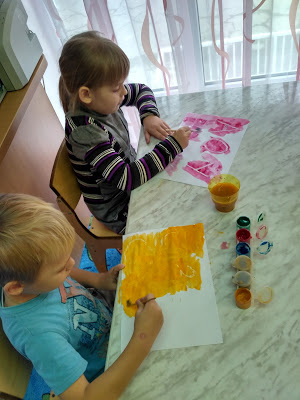 